РОССИЙСКАЯ ФЕДЕРАЦИЯСОВЕТ  ДЕПУТАТОВ СЕЛЬСКОГО  ПОСЕЛЕНИЯ                          ВЕРХНЕМАТРЕНСКИЙ  СЕЛЬСОВЕТДобринского  муниципального  района Липецкой области                                                          43-я сессия  V созыва  РЕШЕНИЕ09.07.2018 г.                              с. Верхняя Матренка                            № 127-рсО признании утратившим силу решения Совета депутатов сельского поселения Верхнематренский сельсоветРассмотрев законодательную инициативу Совета депутатов сельского поселения Верхнематренский сельсовет о признании утративших силу решений Совета депутатов сельского поселения Верхнематренский сельсовет, в целях приведения в соответствие с действующим законодательством нормативной правовой базы Совета депутатов сельского поселения Верхнематренский сельсовет, принимая во внимание  экспертное заключение № 04-2526 от  18.06.2018 г. №06р/597 на решение Совета депутатов сельского поселения Верхнематренский сельсовет от 25.02.2014 № 146-рс «Об организации библиотечного обслуживания населения, комплектовании и обеспечении сохранности библиотечных фондов библиотек сельского поселения Верхнематренский сельсовет Добринского муниципального района Липецкой области»», решение постоянной комиссии по правовым вопросам, местному самоуправлению и работе с депутатами и по делам семьи, детства и молодежи, руководствуясь Уставом  сельского поселения, Совет депутатов сельского поселения Верхнематренский сельсовет,РЕШИЛ:1. Признать утратившим силу решение Совета депутатов сельского поселения Верхнематренский сельсовет от 25.02.2014 № 146-рс «Об организации библиотечного обслуживания населения, комплектовании и обеспечении сохранности библиотечных фондов библиотек сельского поселения Верхнематренский сельсовет Добринского муниципального района Липецкой области»».2. Направить указанный нормативный правовой акт главе сельского поселения для подписания и официального обнародования.3. Настоящее решение вступает в силу со дня его официального обнародования.Председатель Совета депутатов сельского поселения Верхнематренский сельсовет                                               Н.В.Жаворонкова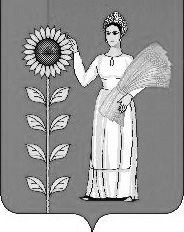 